1. Number of courses offered by the institutionacross all programs during the year1. Institutional Brochure Copy showing No. of Courses offered by the institutionduring the session 2020-21Prospectus Session 2020-21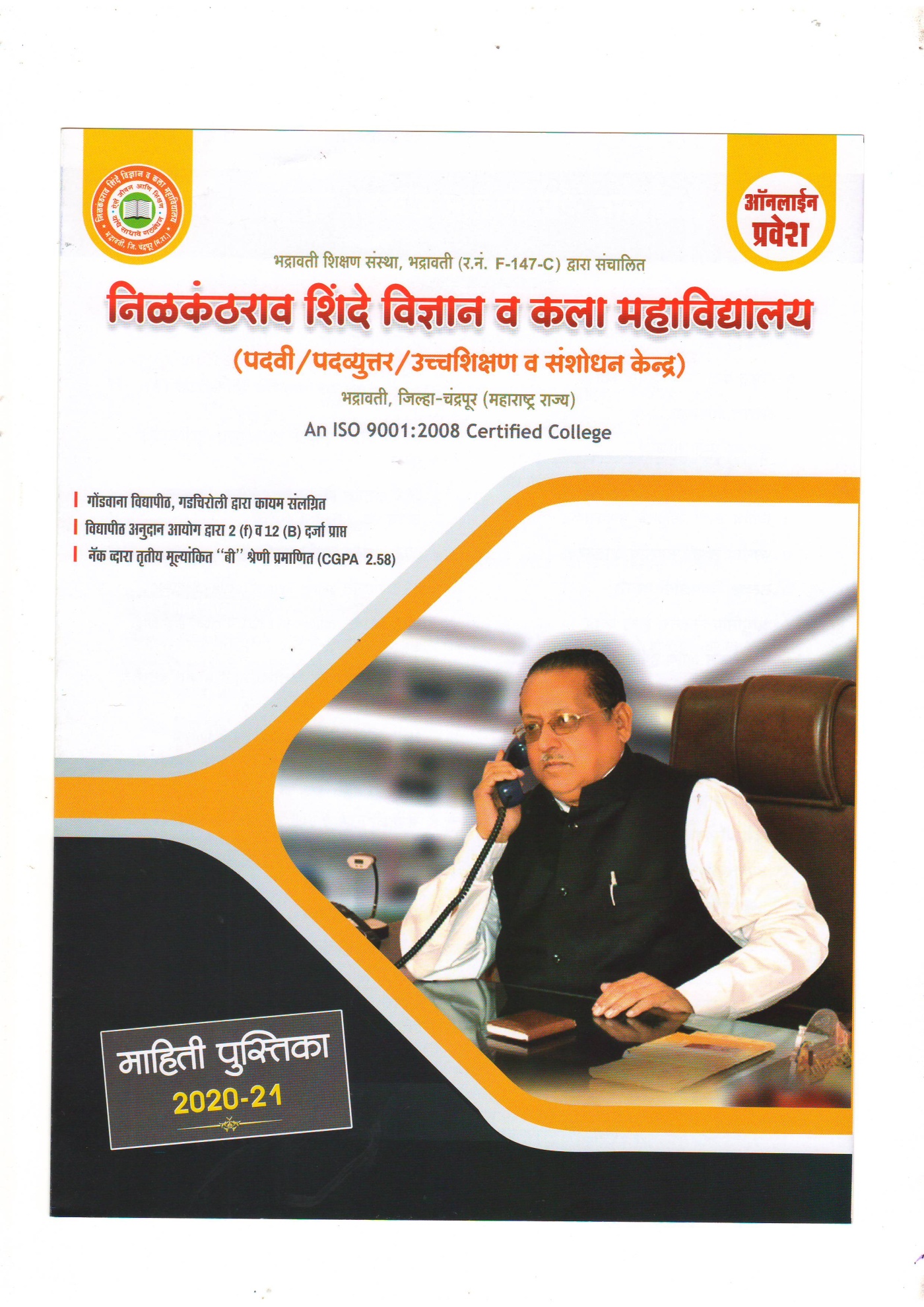 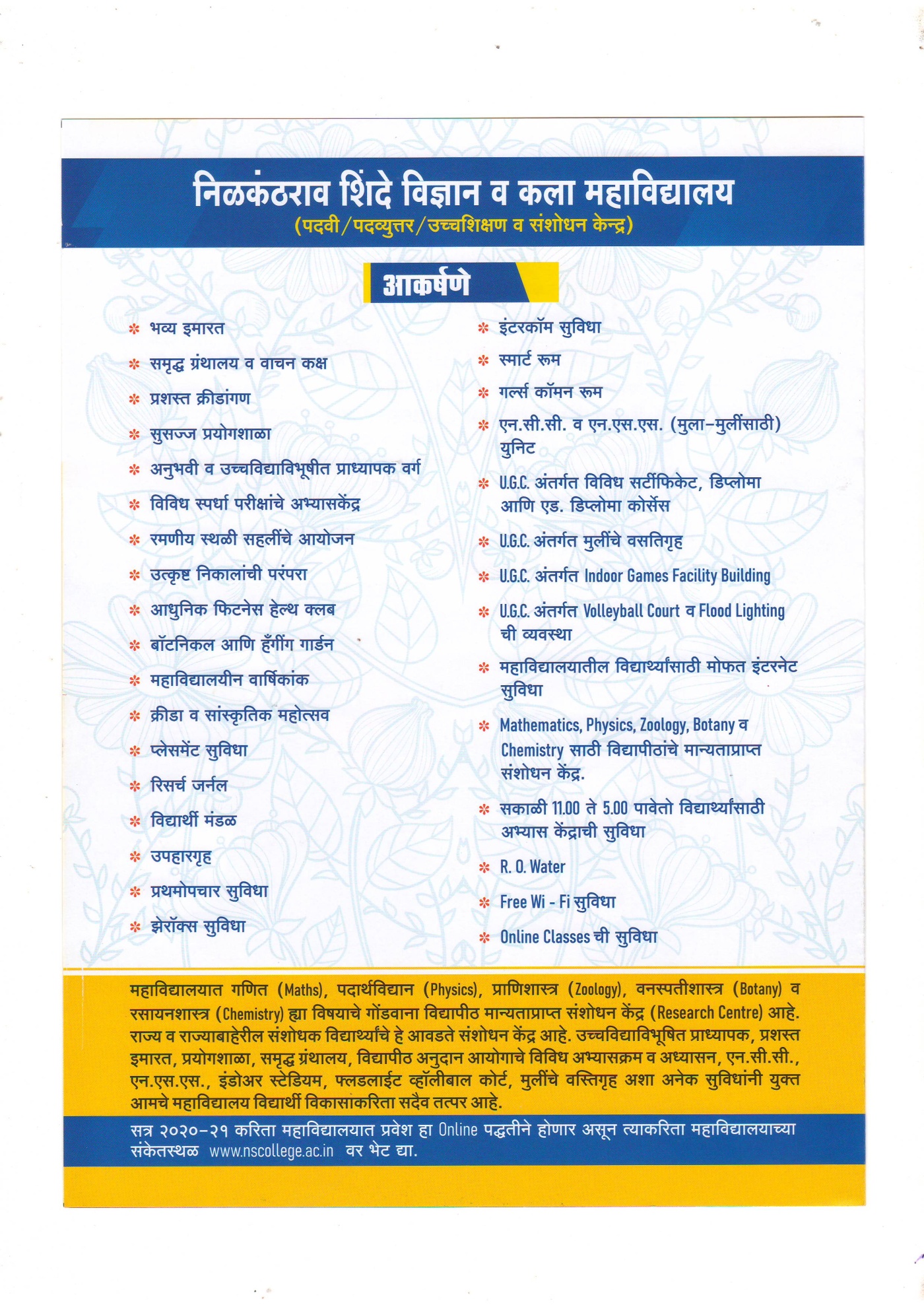 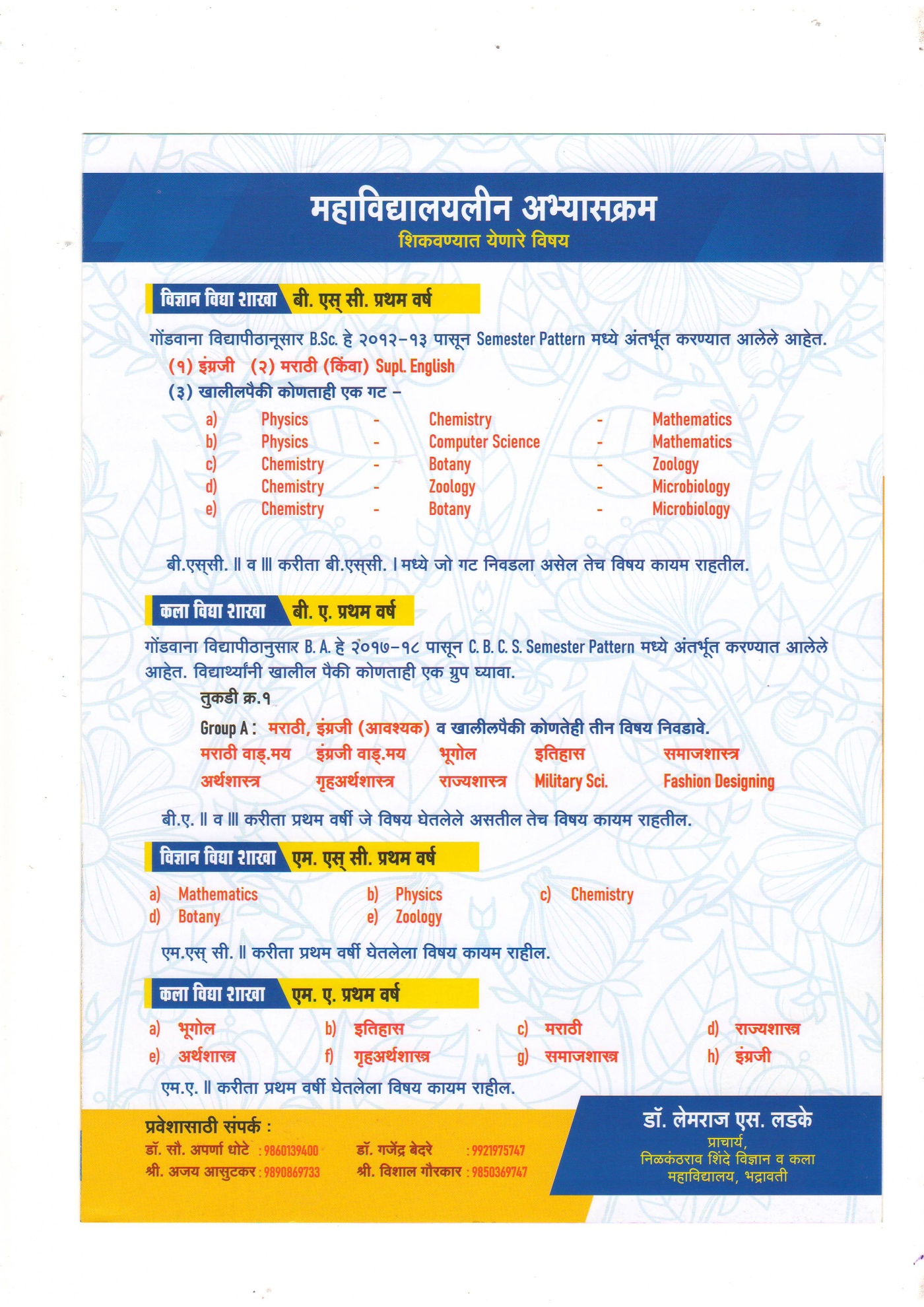 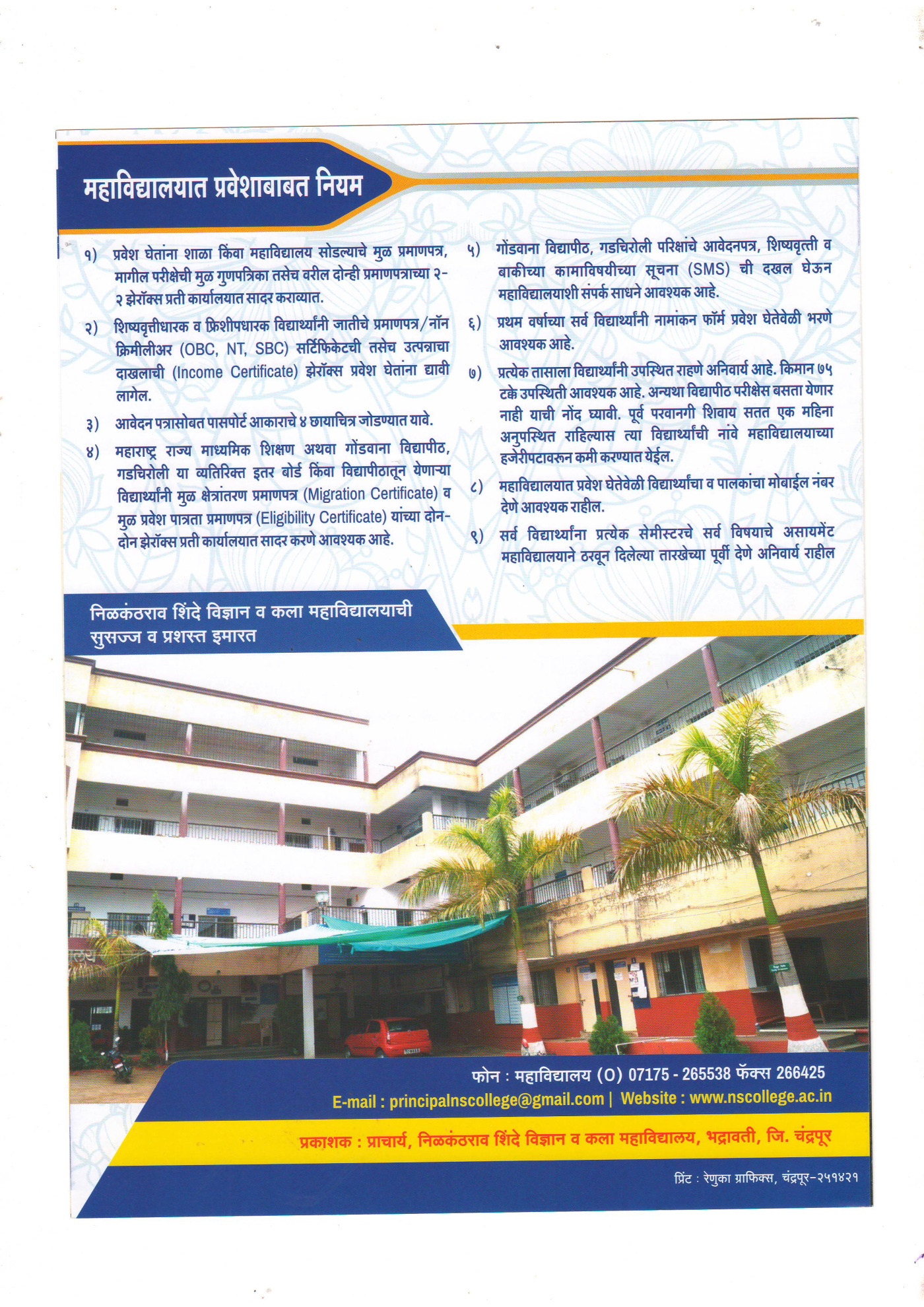 